Томская обл. Асиновский р-н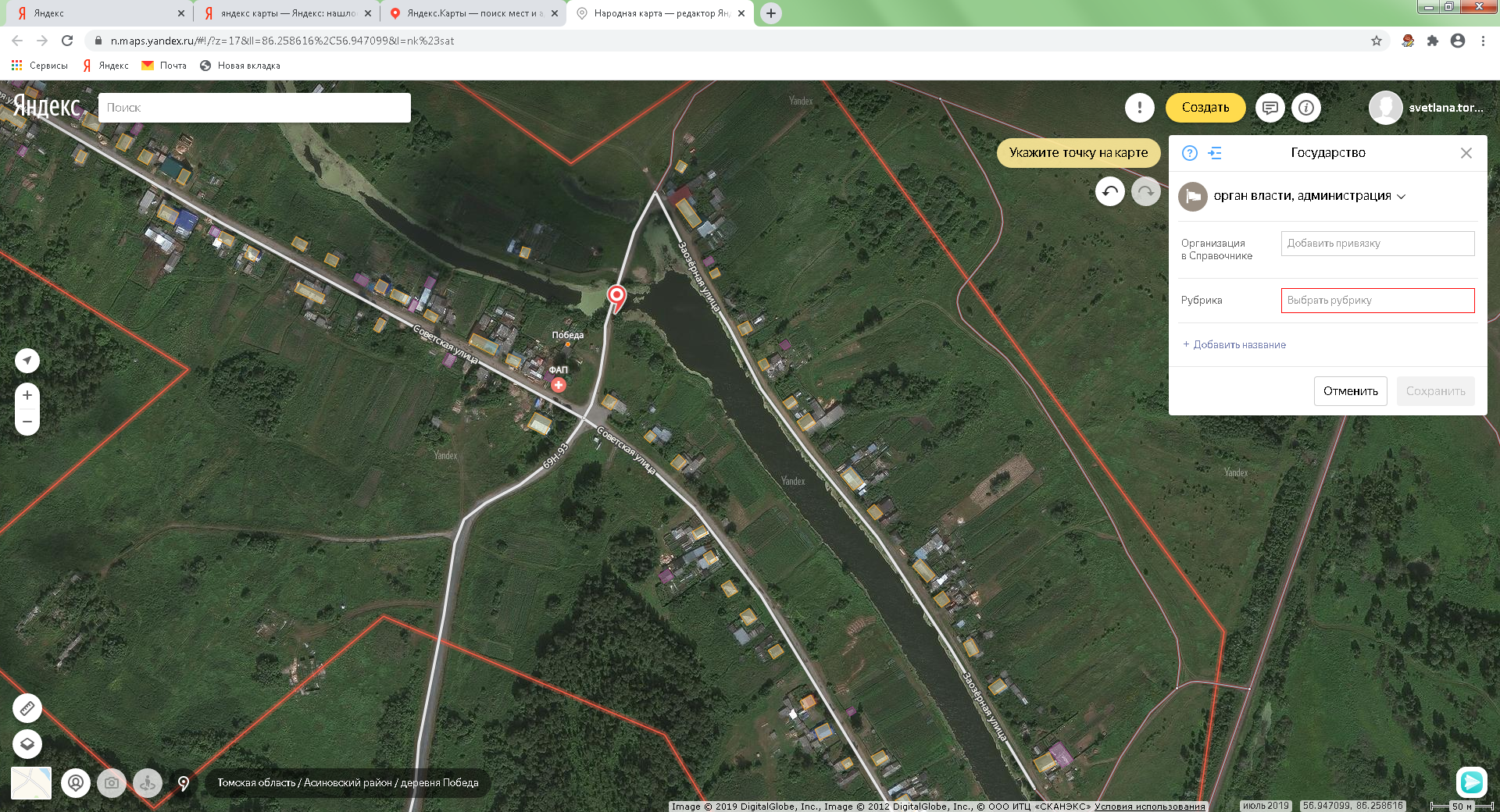 д. Победа озеро Озероестественный водоёмподъезд  - грунтширота 56°56´52,80´´Сдолгота 86°15´24,25´´В